Поздравительная открытка для пап «С 23 февраля!» в детском саду своими руками. Средняя группа. Поздравительная открытка для пап«С 23 февраля!» в детском саду своими руками.Средняя группа. 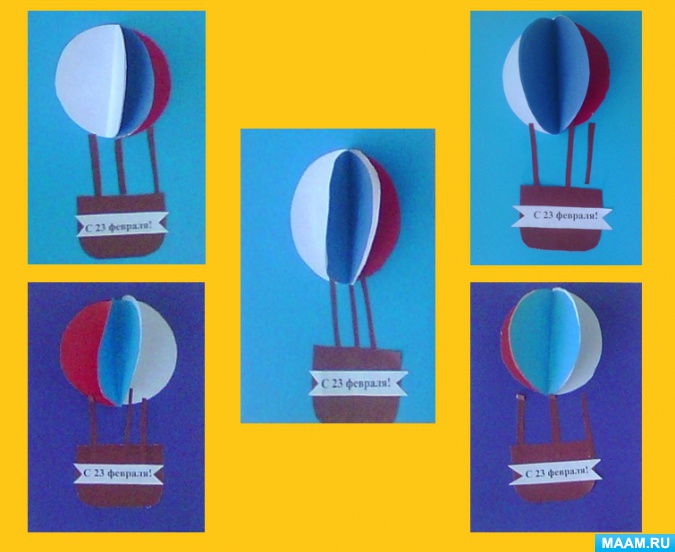 Когда лежит на речках ледИ вьюга мчится вдаль,Чудесный праздник нам несетЗадумчивый февраль.Наступит праздник всех солдат,Защитников, бойцов.Поздравить будет каждый радИ дедов, и отцов!Назначение: в качестве подарка, украшения интерьера помещения к празднику –«23 февраля».Цель:Изготовить своими руками поздравительную открытку к празднику «23 февраля».Задачи:- развивать интерес к художественному творчеству;- продолжать учить делать открытки своими руками:- развивать эстетический вкус, композиционные умения;- совершенствовать аппликационные навыки и умения;- воспитывать самостоятельность, аккуратность в работе, любовь к близким.Необходимые материалы:- синий картон;- цветная бумага (белый, синий, красный, коричневый цвет);- клей-карандаш;- ножницы;- простой карандаш;- распечатанные на принтере надписи «С 23 февраля!»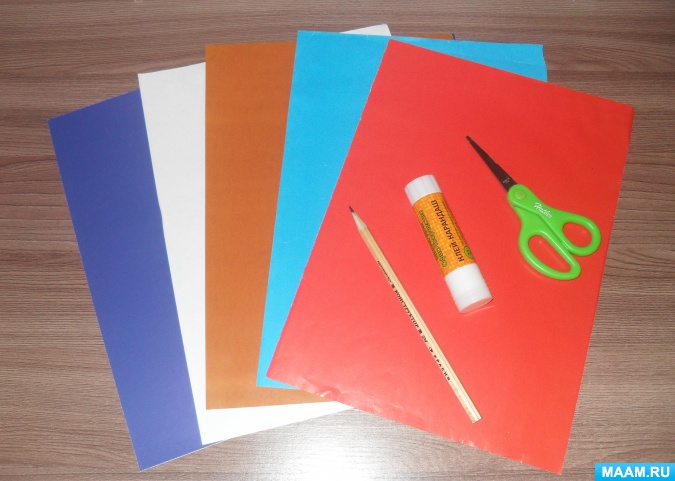 Последовательность изготовления открытки:На цветной бумаге (белого, красного и синего цвета) обводим круг.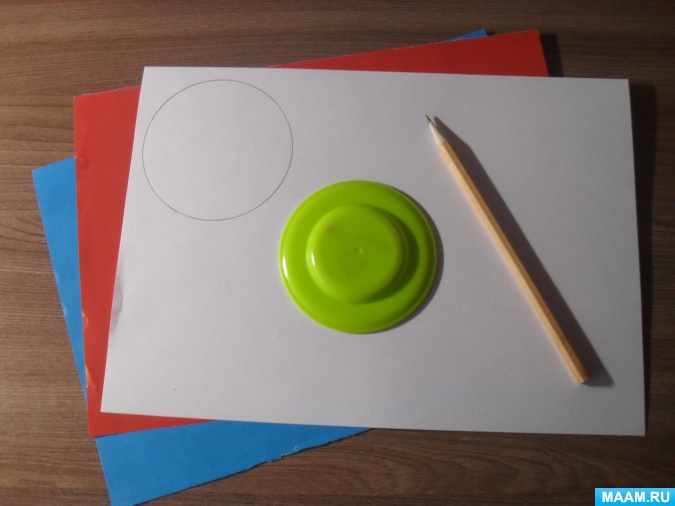 Вырезаем по очерченному силуэту.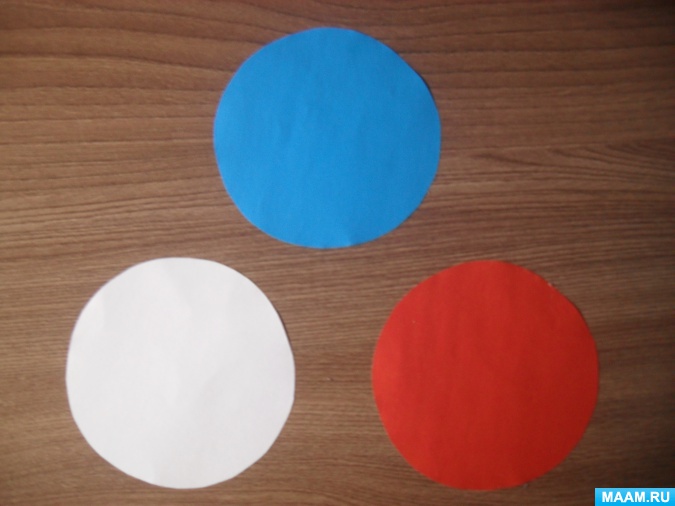 Полученные круги складываем пополам.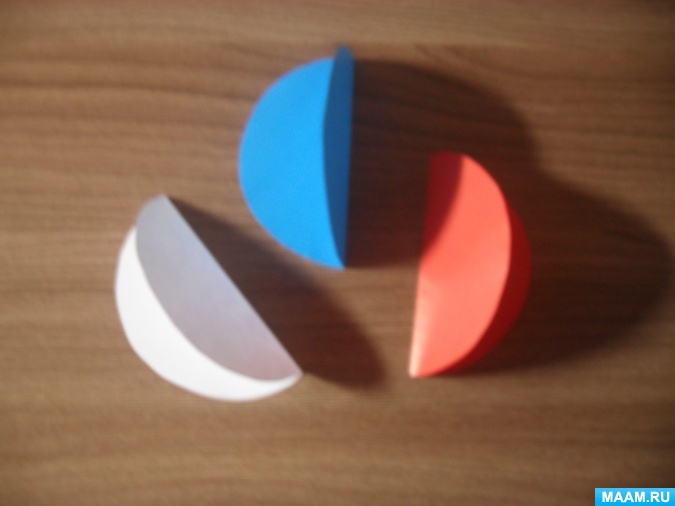 Склеиваем круги между собой.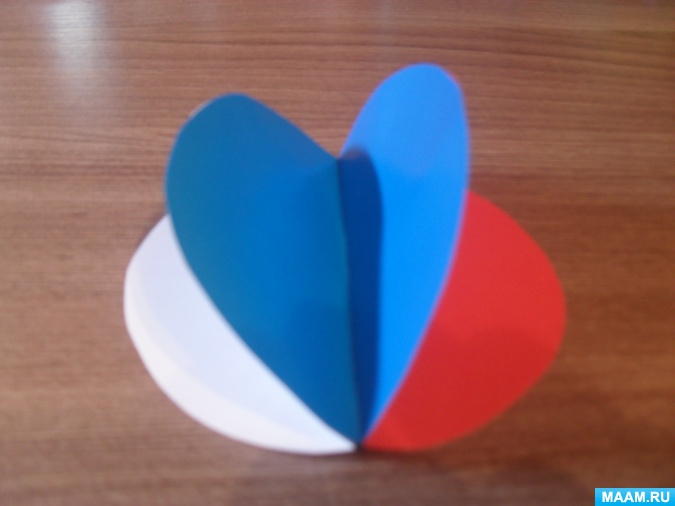 Из цветной бумаги коричневого цвета вырезаем корзину и канаты.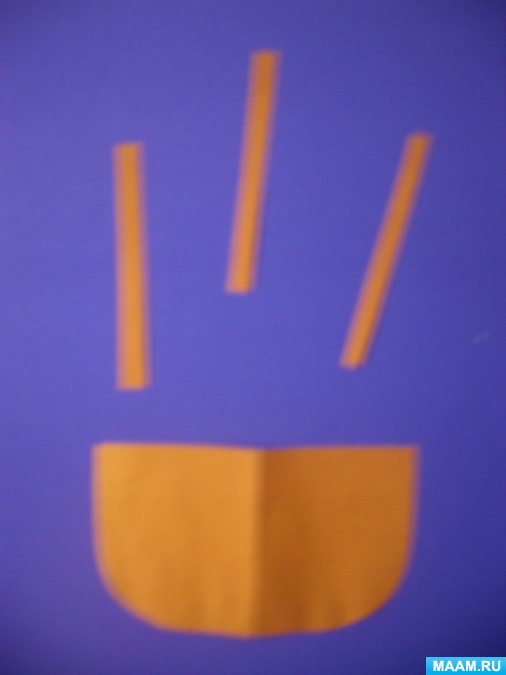 Приклеиваем корзину, канаты и шар на картон синего цвета.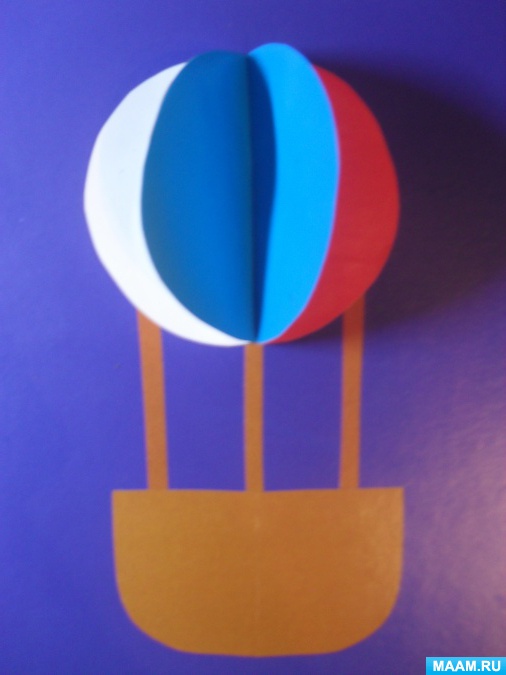 Наклеиваем поздравительную надпись на корзину.Поздравительная открытка готова!Папочку я поздравляюС 23 Февраля.Самым главным в жизни будетОн примером для меня.Он отважный наш защитник,Для меня — всегда герой.Пусть здоровым, крепким, сильнымБудет вечно папа мой.Вот какие открытки у нас получились.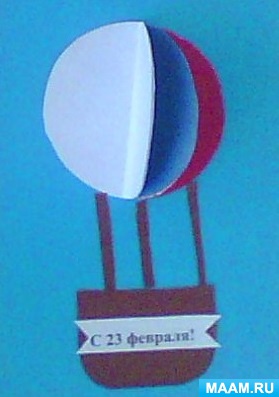 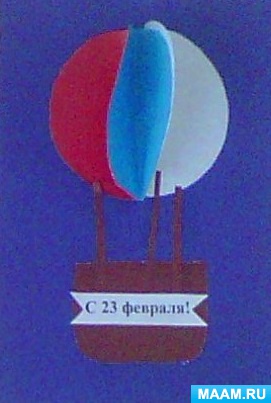 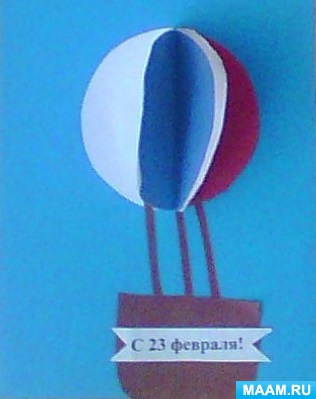 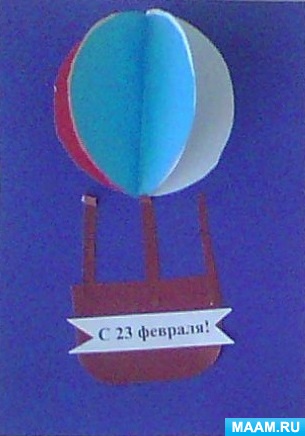 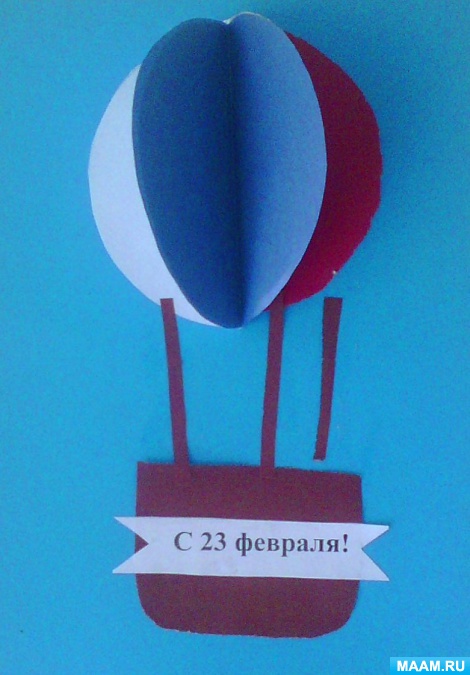 